Push-ups (Boys)Sit-ups (Boys)Sit-ups (Girls)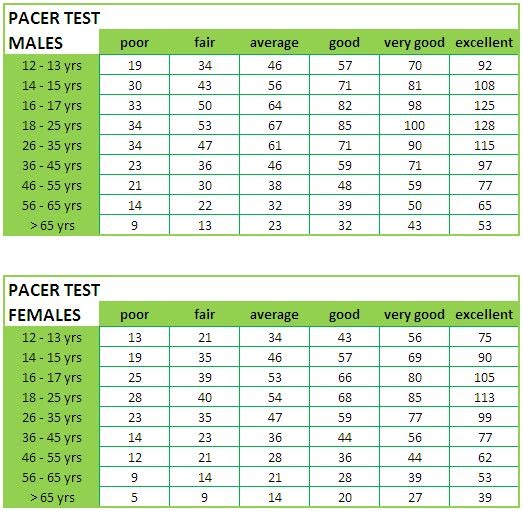 AgeAgeAgeAgeAgeAgeAgeAgeAgeAgeAgeAgeRating67891011121314151617901117192025303440424446557071113151823253032353745507891214151823253032363045781110131618252730102345737911151822RepetitionsRepetitionsRepetitionsRepetitionsRepetitionsRepetitionsRepetitionsRepetitionsRepetitionsRepetitionsRepetitionsRepetitionsRepetitionsPush-up (Girls)AgeAgeAgeAgeAgeAgeAgeAgeAgeAgeAgeAgeAgePercentile56789101112131415161795303642474850515658596061627523263337384041464849505152501820263032343639414244454625111519252627293135363838385261014151617192527282825RepetitionsRepetitionsRepetitionsRepetitionsRepetitionsRepetitionsRepetitionsRepetitionsRepetitionsRepetitionsRepetitionsRepetitionsRepetitionsRepetitionsAgeAgeAgeAgeAgeAgeAgeAgeAgeAgeAgeAgeAgePercentile56789101112131415161795283540444547505251515654547524283135363940414142434344501922252930323436353537373725121420222325283030303030315261012141519191920202020RepetitionsRepetitionsRepetitionsRepetitionsRepetitionsRepetitionsRepetitionsRepetitionsRepetitionsRepetitionsRepetitionsRepetitionsRepetitionsRepetitions